VLÁDA SLOVENSKEJ REPUBLIKYMateriál na rokovanieNárodnej rady Slovenskej republiky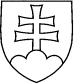 TABUĽKOVÁ ČASŤnávrhu rozpočtu verejnej správy na roky 2015 až 2017Bratislava október 2014